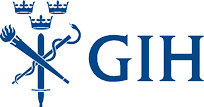 Pressinbjudan: Kunskapsskrift om alkohol och idrottHur påverkar alkohol träning? Den frågan gav IQ och Riksidrottsförbundet i uppgift åt Gymnastik- och idrottshögskolan (GIH) att ta reda på. Nu presenteras resultatet i form av kunskapsöversikten Alkohol och idrott.Under 2013 har tre forskarna på GIH gått igenom en mängd olika rapporter, fakta och statistik från hela världen för att få en samlad bild över forskningsläget inom alkohol, idrott och träning.På frukostseminariet får du lyssna på författarna Mikael Mattsson, Örjan Ekblom och Olof Unogård från GIH när de presenterar resultaten från kunskapsöversikten Alkohol och idrott. Då berättar de om effekterna av alkoholkonsumtion ur ett fysiologiskt, socialt och psykologiskt perspektiv. Var: Radisson Blu Waterfront Hotell, Nils Ericsons Plan 4, 111 64 StockholmNär: Onsdagen 29 januari mellan klockan 09.00 och 10.00  Från klockan 08.30 bjuds det på frukostFör mer information och för att anmäl ditt intresse: 
Louise Ekström, kommunikationsansvarig på GIH, tel: 08-120 530 711 eller 070-202 85 86 
e-post: louise.ekstrom@gih.seGymnastik- och idrottshögskolan, GIH, är världens äldsta idrottshögskola och firade 200 år förra året. Lärosätet ligger vid Stockholms Stadion är Sveriges främsta kunskapscentrum för idrott, fysisk aktivitet och hälsa. Här utbildas lärare i idrott och hälsa, tränare, hälsopedagoger och sport managers. Inom GIH bedrivs också avancerad forskning inom idrottsområdet; ofta i nära samarbete med idrottsrörelsen, skolan, samhället samt med svenska och internationella universitet och högskolor. På GIH arbetar 140 anställda och här går cirka 1 000 studenter. 